Toughest Firefighter AliveNejtvrdší Hasič PřežíváVigantice 2016Datum konání: 6.8.2016Místo konání: výletiště (vedle pohostinství Tatra)Pořadatel: SDH ViganticePrezentace závodníků: 9:00 – 9:50hod.Prohlídka tratě: 9:50 hod.Začátek soutěže: 10:00 hod.Kategorie: A - Muži                          B - Ženy                   C - DružstvaStartovné: 60 Kč.V ceně startovného je zahrnuto malé občerstvení, kterézajistí pořadatel na místě.Přihlášení do 31.7.2016 na e-mail hasicivigantice@seznam.cz , nebo 603 955 790  (jméno a příjmení, kategorie, dat. narození, název vysílající organizace, kontakt) .
Soutěž je omezena na max. 60 startujících.Soutěž je určena jen pro fyzicky a zdravotně způsobilé příslušníky HZSČR, zaměstnance podniků HZSP, členy SDH obcí a podniků. Za zdravotní stav soutěžících odpovídá vysílající organizace. Zdravotnickou službu zajistí pořadatel. Soutěžící při prezentaci podepíší česné prohlášení o zdravotním stavu, a že soutěž absolvují na vlastní nebezpečí.Technické ustanovení:Soutěž je pojata jako modifikace disciplin T.F.A.A řídí se pravidly Vsacké ligy. Výstroj soutěžících:Triko s dlouhým, nebo krátkým rukávem, zásahový oblek(může být bez vnitřní vložky kabátu,povolen i bushfire),ženy mohou mít kalhoty typu PSII, zásahová přilba včetně zátylníku, ochranné rukavice, zásahová obuv(ženy mohou použít sportovní obuv-mimo kopačky a tretry), izolační vzduchový dýchací přístroj - pouze jako zátěž ( zapůjčí pořadatel).Soutěžící musí být 30 sec. před startem na místě startu v kompletní určené výstroji a výzbroji.Startovat se bude ihned po doběhu předešlého závodníka cca. 4-5 min.Čas bude měřen elektronickou časomírou (jištěna stopkami).Technické prostředky zajišťující pořadatel:1x pneumatika s lanem pro transport, 1x bariéra pro požární sport 2m, 1x hammerbox, 1x obouruční kladivo max.10kg, 4x 3m žebřík, 1x hadice B, 1x box pro uložení hadice B, 2x kanystr max.20kg, 1x pneumatika nákladního automobilu, 1x lešení s pevnou vrchní plošinou a připevněným žebříkem, 1x závaží 20kg, 1x závaží 10kg, 1x pracovní lano na uchycení závaží, Ústroj před a v průběhu závodu:              Soutěžící startuje s kabátem zásahového oděvu zapnutým do horní úrovně, nasazenou             zásahovou přilbou včetně zátylníku, s VDP nasazeným na zádech, s obutou              zásahovou obuví (ženy sportovní obuv – mimo kopačky a tretry) a s nasazenými             ochrannými rukavicemi.              Po celou dobu pokusu nesmí soutěžící sundat ani rozepínat nebo jinak upravovat             žádnou součást výstroje. Popis tratě:Po odstartování startující provádí následující disciplíny v tomto pořadí:Uchopí lano připevněno k pneumatice a táhne ji na vzdálenost cca 35m za vyznačenou metu.Překoná 2m bariéru (3 viditelné pokusy, poté závodník obíhá bariéru vyznačeným koridorem) u kategorie B bariéra neníPomocí obouručního kladiva provede 60 úderů do Hammerboxu, (30 nahoru, 30 dolů). U kategorie B  je v Hammerboxu počet snížen na 30 úderů (15 nahoru, 15dolů).Uchopí a přemístí dva nastavovací žebříky do vyznačeného prostoru.Smotá libovolným způsobem hadici B a odloží do připraveného boxu tak aby žádná část nepřesahovala její obrys. Přenese dva 20kg kanystry na vzdálenost 25 metrů a odloží je zpět na vyznačenou podložku. Převrátí pneumatiku přes hranu 3x tam a zpět.Vystoupí po pevném žebříku na konstrukci lešení, kde pomocí lana provede vytažení 20kg (ženy 10kg) závaží pomocí lana a položí je na podlážku lešení, poté sestoupí stejnou cestou a přitom musí došlápnout na poslední příčku žebříku.Připojí na rozdělovač dvě hadice C.Uchopí pneumatiku a přemístí ji do prostoru cíle.Zastaví časomíru.Pro nejlepší soutěžící jsou připraveny poháry a věcné ceny.Na Vaši účast se těší  SDH Vigantice!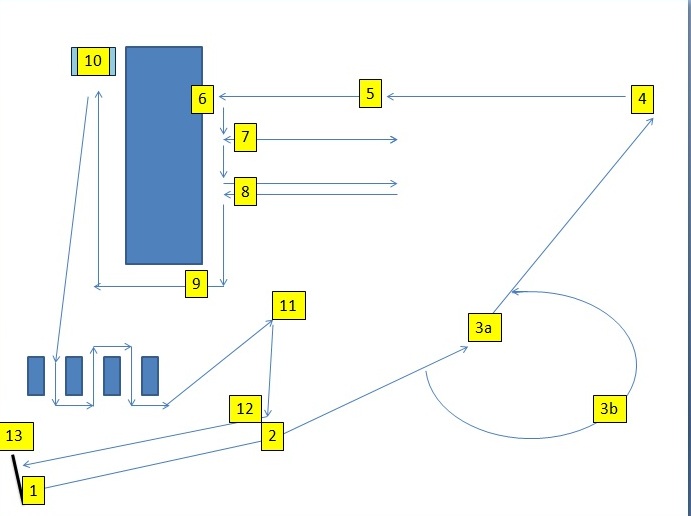 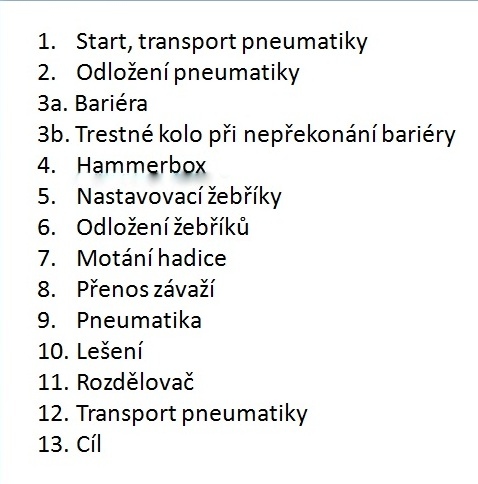 